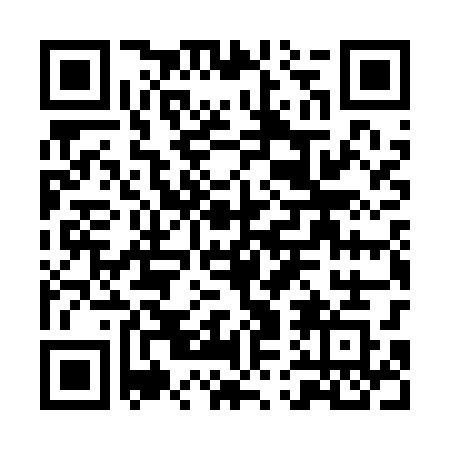 Prayer times for Strzezow Zapustka, PolandMon 1 Apr 2024 - Tue 30 Apr 2024High Latitude Method: Angle Based RulePrayer Calculation Method: Muslim World LeagueAsar Calculation Method: HanafiPrayer times provided by https://www.salahtimes.comDateDayFajrSunriseDhuhrAsrMaghribIsha1Mon4:206:1512:435:117:139:012Tue4:176:1312:435:127:149:033Wed4:156:1112:435:137:169:054Thu4:126:0912:435:147:179:075Fri4:096:0712:425:167:199:096Sat4:066:0412:425:177:219:117Sun4:046:0212:425:187:229:138Mon4:016:0012:415:197:249:169Tue3:585:5812:415:207:259:1810Wed3:555:5612:415:217:279:2011Thu3:525:5412:415:227:299:2212Fri3:505:5212:405:237:309:2513Sat3:475:5012:405:247:329:2714Sun3:445:4712:405:267:339:2915Mon3:415:4512:405:277:359:3116Tue3:385:4312:395:287:369:3417Wed3:355:4112:395:297:389:3618Thu3:325:3912:395:307:409:3919Fri3:295:3712:395:317:419:4120Sat3:265:3512:395:327:439:4321Sun3:235:3312:385:337:449:4622Mon3:205:3112:385:347:469:4823Tue3:175:2912:385:357:489:5124Wed3:145:2712:385:367:499:5425Thu3:115:2512:385:377:519:5626Fri3:085:2312:375:387:529:5927Sat3:055:2212:375:397:5410:0128Sun3:025:2012:375:407:5510:0429Mon2:585:1812:375:417:5710:0730Tue2:555:1612:375:427:5910:10